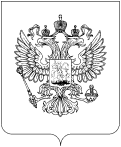 Уважаемая Светлана Александровна!В преддверии Дня защиты детей 1 июня 2020 года Управлением Роскомнадзора по Дальневосточному федеральному округу (далее - Управление) проводится акция по защите персональных данных детей в сети «Интернет».Роскомнадзором и его территориальными органами подготовлены виртуальные уроки, информационные буклеты и презентации с правилами по защите персональных данных детей в сети «Интернет», ориентированные на разные возрастные группы несовершеннолетних.В рамках акции Управление напоминает несовершеннолетним и их родителям (законным представителям) о необходимости бережного отношения к своим личным данным, особенно в виртуальной среде.В связи с чем, просим Вас оказать содействие в распространении виртуальных уроков, презентаций и информационных буклетов среди несовершеннолетних и их родителей (законных представителей) любым доступным дистанционным способом: - размещение на страницах классов в АИС «Сетевой город. Образование» администраторами образовательных учреждений г. Южно-Сахалинска буклетов с правилами информационной безопасности в сети «Интернет» (прилагается)   с 1 - 4 классы, 5 - 9 классы, презентации для детей с 1-4 классы и с 5-11 классы, а также ссылки на виртуальные уроки: http://27.rkn.gov.ru/directions/pd/p26200/ для просмотра и возможности скачивания.- размещение на сайте Департамента образования г. Южно-Сахалинска вышеуказанной информации, а также сайтах образовательных учреждений        г. Южно-Сахалинска.По итогам размещения, просим сообщить и направить сведения до 03.06.2020 о количестве образовательных учреждений, разместивших вышеуказанную информацию в АИС «Сетевой город. Образование» и на официальных сайтах, а также примерном охвате несовершеннолетних и их родителей. В случае имеющихся иных дистанционных способах доведения информации до детей и их родителей просьба также сообщить в Управление. Ответ просим направить в Сахалинский территориальный отдел Управления Роскомнадзора по Дальневосточному федеральному округу предварительно на E-mail: rsockanc65@rkn.gov.ru с последующим досылом по почте: 693023, г. Южно-Сахалинск, ул. Комсомольская, 213А.Надеемся на дальнейшее сотрудничество и взаимодействие.Приложение: 1. Памятка для родителей «Родительский контроль на 8 л. в 1 экз.,2. Памятка по кибербезопасности для несовершеннолетних на 5 л. в 1 экз.,3. Брошюра «Правила безопасности в Сети Интернет» на 7 л. в 1 экз.,4. Буклет «Правила безопасности для 1-4 классов» на 2 л. в 1 экз.,5. Буклет «Правила безопасности для 5-9 классов» на 2 л. в 1 экз.,6. Презентации: Скорая помощь онлайн, Урок Безопасность детей для 6-8 классов, Урок «Что такое ПД и как их защитить» для 5-6 классов, Урок «Что такое персональные данные» для 1-7 классов,7. Видеоуроки доступны по ссылке для скачивания http://27.rkn.gov.ru/directions/pd/p26200/РОСКОМНАДЗОРУПРАВЛЕНИЕ ФЕДЕРАЛЬНОЙ СЛУЖБЫ ПО НАДЗОРУ В СФЕРЕ СВЯЗИ, ИНФОРМАЦИОННЫХ ТЕХНОЛОГИЙ И МАССОВЫХ КОММУНИКАЦИЙПО ДАЛЬНЕВОСТОЧНОМУ ФЕДЕРАЛЬНОМУ ОКРУГУ(Управление Роскомнадзорапо Дальневосточному федеральному округу)ул. Ленина, д. 4, г. Хабаровск, 680000Телефон: (4212) 35-82-70E-mail: rsockanc27@rkn.gov.ru № На №   от Директору Департамента образования г. Южно-СахалинскаС.А. Захаровойул. Ленина, д. 172, г. Южно-Сахалинск, 693000doys@yuzhno-sakh.ruВрио руководителя